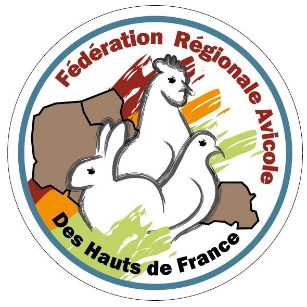 La Fédération Régionale Avicole des Hauts de France a été fondée le 15 juin 1991BUT :- L’étude, le développement, la vulgarisation, l’encouragement de toutes les activités concernant les élevages avicoles, cunicoles, colombicoles ainsi que toutes autres élevages de petits animaux et oiseaux d’ornement.	- La sauvegarde et l’élevage des espèces protégées, - L’étude et la vulgarisation des procédés d’élevage et de production,- La coordination de l’action des sociétés et clubs spécialisés déclarés- La Fédération avec le soutien des Espaces Naturels Régionaux des Hauts de France, Centre Régional des Ressources génétiques, publie l’annuaire Avicole, récompense par un trophée les races Régionales.Réalise en concertation avec ses membres le calendrier des expositions, BULLETIN D’ADHESIONVeuillez noter mon adhésion à la Fédération Régionale Avicole des Hauts de France2023Nom de la Société ou Club : _____________________________________________________________________Nom du Président : ____________________________________________________________________________Adresse : ____________________________________________________________________________________Mail : ______________________________________________	Tél : ____________________________________Montant de la Cotisation : _______________ Chèque Numéro : ________________________________________Extrait des Statuts article 5 : Pour être membres, il faut être agrée par le Conseil d’Administration et payer une cotisation dont le montant est fixé par l’Assemblée Générale. (25,00 €)Toute demande d’adhésion devra être accompagnée des documents suivants : Composition du Conseil d’Administration et du Bureau. - Déclaration en Préfecture, Parution au journal officiel, Statuts, Règlement intérieur, Contacts :Président			Secrétaire		     Site AVIFEDE		       	TrésorièreCASTIEN Yvon			PALUCH Colette		     LIEVIN Maurice		 DUBUISSON Sophie 184, Avenue Arthur Notebart	24 ter, rue de Retuy	    8, Chatel Petit Handicourt    	 160, Avenue A Notebart59160 LOMME			62138 VIOLAINES	    80290 AGNIERES                   	  59160 LOMME03 20 92 62 48-06 84 92 95 20	06 44 80 00 95		    09 79 64 02 25   	       	 03 20 09 72 83yvon.castien@orange.fr		colettepaluch@orange.fr   maurice.lievin@orange.fr	 jfsct@numericable.fr Mise à Jour 10 janvier 2023